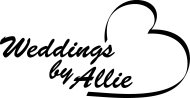 Dear Friend:Thank you for your interest in "Weddings by Allie School of Planning and Event Institute". I am thrilled and excited at the thought of teaching and sharing with you the many years of experience and secrets I have gathered along the way in this fabulous world of weddings. I conduct two classes a year in Baton Rouge, once in the fall and once in the spring. The school will consist of 8 consecutive, very intensive classes held every Tuesday evening beginning Sept. 14, 2021 from 6:00 pm to 8:00 pm. The cost of the class is $499.00 with an additional $50.00 non-refundable registration fee to cover handouts and materials. Spaces fill up quickly so it is on a first pay, first serve basis. The $50.00 registration fee is due as soon as possible, and will hold your spot and the remaining will be due on Sept.14th.  There is a payment plan available if needed, please see the Registration form along with the payment plan form. Most of the classes are held at my studio which is located at 12232 Industriplex Blvd. Suite 9 in Baton Rouge.  One class is held at the beautiful, historical Old Governor’s Mansion and one class is held at Gabrielle’s Bride and Occasion Salon.  The last class is a Graduation Celebration at City Club of Baton Rouge. Once you complete the class you will receive a certificate of completion. You also will have an opportunity to shadow me at weddings and events which will give you a greater understanding of the craft. Then in the future there are opportunities where I hire you to help me with the events so the class ends up paying for itself! Also, major venues such as, White Oak Plantation, Oak Lodge, The Old Governor’s Mansion, Houmas House, etc., look to me to hire wedding coordinators for their facility. The opportunities are endless! You also have the chance to help out at trade shows, galas and bridal shows like the Ultimate Bridal Show at the Old Governor’s Mansion, Love is in the Air at Houmas House and the Hemingbough Bridal Show in St. Francisville. There are more benefits! When you complete the course, you will receive an invitation to become an exclusive member of the "Weddings by Allie Bridal Consultants Association" where we continue to learn, network and support one another and help one bride a year that is in financial need through our "Adopt a Bride" program.Here’s the best part, once you start your own business I am here to help, assist and answer questions. The process won’t seem as scary. I can help you escape many of the pitfalls you may experience through this fantastic but difficult venture. Take this opportunity now! Change your life, live your dream!Make money doing what you love to do!Blessings, Success & Abundance Always,Allie WesterAuthor of: Secret Confessions of a Wedding Planner; A Behind the Scenes Guide for Brides 